　　                     　　　　　　　              　　　　　　　   　 　　　　　　　　　　　　　　　　　　　　　　　　　　　　　　　　　　　　　　　　　　　　　　　平成３１年１月吉日会員各位  関係団体各位             　　     　　　　　　　　　  　   　　　 　　 一般社団法人新潟県電子機械工業会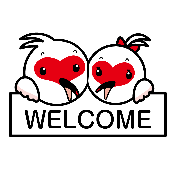 職場を元気にする女性の会職場を元気にする女性の会及び企業見学会のご案内　第４回職場を元気にする女性の会～女性も男性も働きやすい職場に～を開催いたします。今回は朝日酒造株式会社様のご協力により、酒蔵見学、働き方などの取組事例をご紹介して頂きます。多くの皆様から、ご参加いただきたくご案内いたします。記１.開催日：平成３１年３月８日（金）２.意見交換会（昼食会）１０：３０～１２：１０（受付時間１０時１０分～）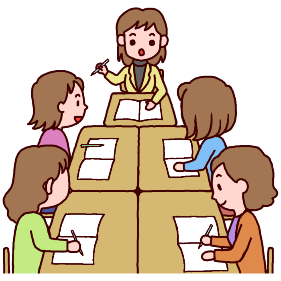 　　　　　　　　　　　 議題：効果的な社内コミュニケーションについて　               　　  会場：ＮＩＣＯテクノプラザ２Ｆ　会議室Ａ　　　　　　　　  　　　 　　　　     長岡市新産４丁目１番地９　会費:１,０００円(昼食代)　 ３.企業見学会　　　　  １３：００～１５：１０（受付１２時４０分～）　　　  ①酒蔵見学　　　　　　     １３：００～１４：００②会社概要説明　　  　     １４：１０～１５：１０　　　　　会場： 朝日酒造株式会社様   長岡市朝日880-1会費： 無料４.定     員　　　　　 ３０名(先着順)　　５.申込期限　　　　　  平成３１年２月８日（金）まで６.そ の 他　　　　　  ・ＮＩＣＯテクノプラザから朝日酒造(株)の移動に、タクシーを手配し（1人往復１，０００円）希望される方は、下記③に○印をつけて下さい。　　　　　　　　　　　 ・朝日酒造(株)の駐車場を利用される方は、台数をⒶに記入して下さい。 「職場を元気にする女性の会」について　女性同士が気楽に相談できる仲間づくりを第一の目標とし、皆さんとご相談しながら運営をしています。○対象　女性社員の方　○会費　無料　　※当会会員以外も参加可能です。　○お問い合わせ先　　　新潟県電子機械工業会 ℡0258-21-5400  担当：本田・島田（一社）新潟県電子機械工業会　行きＦＡＸ　０２５８－２１－５４８８   E-mail:neia@neia.or.jp              　　第４回 職場を元気にする女性の会　参加申込書 　※参加区分に○印をつけてください。既に「職場を元気にする女性の会」に申込された方は、会社名及び氏名のみの記載で可です。　名簿の情報は、本見学会及び当会からの連絡・情報提供のみに利用いたします。会社・団体会社・団体TEL TEL 住     所住     所〒〒〒〒FAXFAX連絡先E-mal連絡先E-malⒶ駐車場の利用台数Ⓐ駐車場の利用台数Ⓐ駐車場の利用台数　　　台参　加　者参　加　者氏　 　名部　署　名役　職①意見交換会①意見交換会②朝日酒造(株)見学会②朝日酒造(株)見学会③タクシーのご利用③タクシーのご利用参　加　者参　加　者参　加　者参　加　者